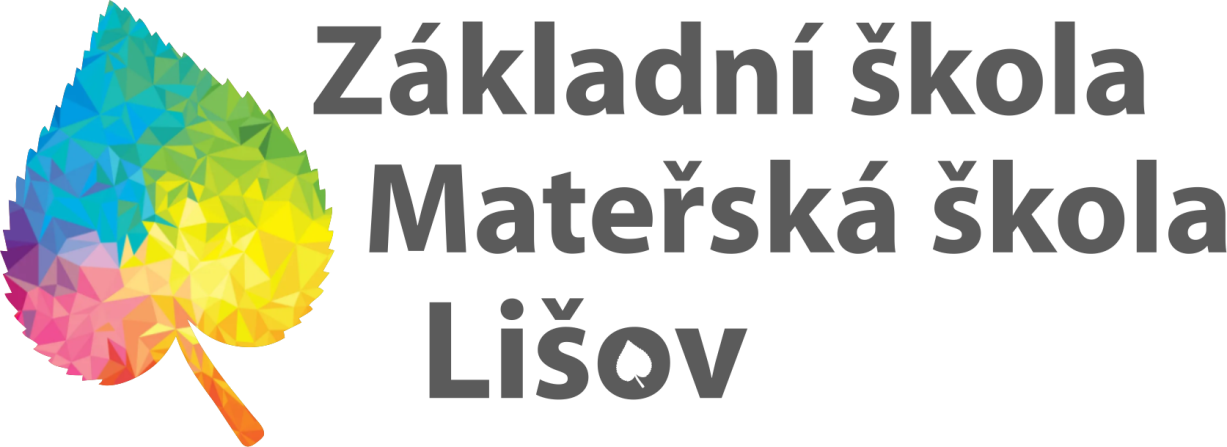 Obecná ustanoveníPravidla pro hodnocení výsledků vzdělávání žáků Základní školy a Mateřské školy Lišov, vycházejí z platných právních předpisů, zejména zákona č. 561/2004 Sb., o předškolním, základním, středním, vyšším odborném a jiném vzdělávání (školský zákon), ve znění pozdějších předpisů, vyhlášky MŠMT ČR č. 48/2005 Sb., o základním vzdělávání a některých náležitostech plnění povinné školní docházky ve znění pozdějších předpisů, vyhlášky MŠMT ČR č. 27/2016 Sb., o vzdělávání žáků se speciálními vzdělávacími potřebami a žáků nadaných, ve znění pozdějších předpisů. Vytvořená pravidla hodnocení žáků stanovují v rámci školy pevnou a jasnou normu, která je pro žáky, učitele i zákonné zástupce žáků školy závazná.Hodnocení – obecná ustanoveníPři hodnocení a při průběžné i celkové klasifikaci učitel uplatňuje objektivitu, přiměřenou náročnost a pedagogický takt vůči žákovi.Při celkové klasifikaci přihlíží učitel k věkovým zvláštnostem žáka i k tomu, že žák mohl v průběhu klasifikačního období zakolísat v učebních výkonech pro určitou indispozici. V případě negativního hodnocení poskytne žákovi možnost pro dosažení úspěšnějšího hodnocení.Kritéria pro jednotlivé klasifikační stupně jsou formulována především pro celkovou klasifikaci. Učitel však nepřeceňuje žádné z uvedených kritérií, posuzuje žákovy výkony komplexně, v souladu se specifikou předmětu.Hodnocení průběhu a výsledků vzdělávání a chování žáků je jednoznačné, srozumitelné, srovnatelné s předem stanovenými kritérii, věcné a všestranné.Hodnocení vychází z posouzení míry dosažení očekávaných výstupů formulovaných v učebních osnovách jednotlivých předmětů školního vzdělávacího programu. Hodnocení je pedagogicky zdůvodněné, odborně správné a doložitelné.Učitel rozvíjí dovednost sebehodnocení a vzájemného hodnocení žáků.Učitel zahrne v celkovém hodnocení kvalitu práce, aktivitu, píli, snahu a učební výsledky, jichž dosáhl za celé klasifikační období.Učitel hodnotí žáka za všech aspektů vzdělávacích činností v daném předmětu. Kvalita i kvantita vytváří předpoklad objektivního posouzení vzdělávání žáka.Stupně hodnocení a klasifikaceProspěch žáka je klasifikován v jednotlivých vyučovacích předmětech těmito stupni:1 – výborný2 – chvalitebný3 – dobrý4 – dostatečný5 – nedostatečnýVýchodiskem pro stanovení hodnotících stupňů je kvalita výsledků vzdělávání, to znamená:Úplnost, ucelenost, přesnost a trvalost osvojení cílových znalostí (faktů, pojmů, definic, zákonitostí a vztahů)Kvalita a rozsah získaných dovedností vykonávat požadované vzdělávací činnostiKvalita uplatňování osvojených znalostí a dovedností při řešení vzdělávacích úkolůKvalita práce s informacemi – dovednost nalézat, třídit a prezentovat informace, včetně dovednosti využívání ITCÚroveň osvojení dovednosti účinně spolupracovatPíle žáka, snaha a jeho přístup ke vzděláváníKvalita myšlení, především samostatnost, tvořivost a originalitaKvalita komunikativních dovedností – přesnost, výstižnost, odborná i jazyková správnost ústního i písemného projevuÚroveň osvojení účinných metod samostatného studia – umět se učitChování žáka je klasifikováno následujícími stupni:1 – velmi dobré2 – uspokojivé3 - neuspokojivéCelkové hodnocení žáka se na vysvědčení vyjadřuje stupni: a) prospěl (a) s vyznamenánímb) prospěl (a) c) neprospěl (a)Žák je hodnocen stupněmprospěl(a) s vyznamenáním, není-li v žádném z povinných předmětů stanovených školním vzdělávacím programem hodnocen na vysvědčení stupněm prospěchu horším než 2 - chvalitebný, průměr stupňů prospěchu ze všech povinných předmětů stanovených školním vzdělávacím programem není vyšší než 1,5 a jeho chování je hodnoceno stupněm velmi dobré, v případě použití kombinace slovního hodnocení a klasifikace postupuje škola podle pravidel hodnocení žáků podle § 14 odst. 1 písm. e) školského zákona ve znění pozdějších předpisů prospěl(a), není-li v žádném z povinných předmětů stanovených školním vzdělávacím programem hodnocen na vysvědčení stupněm prospěchu 5 - nedostatečný nebo odpovídajícím slovním hodnocenímneprospěl(a), je-li v některém z povinných předmětů stanovených školním vzdělávacím programem hodnocen na vysvědčení stupněm prospěchu 5 - nedostatečný nebo odpovídajícím slovním hodnocením nebo není-li z něho hodnocen na konci druhého pololetíZískávání podkladů pro hodnocení a klasifikaci, zásady hodnoceníPodklady pro hodnocení a klasifikaci výchovně vzdělávacích výsledků a chování žáka získává učitel zejména těmito metodami, formami a prostředky:pozorováním žáka z hlediska přípravy žáka na výuku, práce ve vyučování, spolupráce, snahy, píle, výsledků a sebehodnocenísoustavným sledováním výkonů žáka, očekávaných výstupů, naplňování stanovených pravidel a kritérií v daném předmětu, porovnáváním s předchozími výstupy, analýzou výsledků činnosti žáka, různými druhy zkoušek (písemné, ústní, grafické, praktické, pohybové), didaktickými testykonzultacemi s ostatními učiteli a podle potřeby i s pracovníky pedagogicko psychologických poraden a odborným lékařem rozhovory se žákem a zákonnými zástupci žáka.Hodnocením jsou žákovi sdělovány nejen informace o jeho znalostech a jednoduchých dovednostech, ale i o postojích a jejich změnách, píli, zodpovědnosti, pečlivosti, práci s informacemi, úrovní komunikace a kooperace, o míře tvořivosti i schopnosti učit se.Vyučující zásadně dbá na to, aby hodnocení výsledů žáka bylo jednoznačné, srozumitelné, věcné, objektivní a srovnatelné se stanovenými kritérii.Učitel, na první hodině daného pololetí, sdělí všem žákům všechny své požadavky na dané pololetí, které žáci musí splnit, aby byli za dané pololetí řádně klasifikováni. Na 1. stupni o svých požadavcích vyučující informují zákonné zástupce, přiměřeně věku i žáky.Žák musí být v každém předmětu hodnocen alespoň třemi známkami za každé pololetí.Žák 1. - 4. ročníku je hodnocen učitelem průběžně slovně nebo klasifikací ze všech vyučovacích předmětů daného ročníku z pohledu dosažených očekávaných výstupů dle školního vzdělávacího programu a dodržování pravidel chování daných školním řádem.Žák 5. - 9. ročníku základní školy musí být z předmětu vyzkoušen ústně nebo písemně alespoň dvakrát za každé pololetí, z toho nejméně jednou ústně. Není přípustné ústně přezkušovat žáky koncem klasifikačního období z látky celého tohoto období. Výjimku tvoří vědomosti nutné k zvládnutí zkoušené látky. Zkoušení je prováděno zásadně před kolektivem třídy, nepřípustné je individuální přezkušování po vyučování v kabinetech. Výjimka je možná jen při diagnostikované vývojové poruše, kdy je tento způsob doporučen ve zprávě psychologa.Učitelé dodržují tyto zásady: neklasifikují žáky ihned po jejich návratu do školy po delší nepřítomnosti (týden a více)účelem zkoušení není nacházet mezery ve vědomostech žáka, ale hodnotit to, co umíučitel klasifikuje jen probrané (výklad, procvičení) učivo, klasifikace zadané k samostatnému nastudování nové látky není přípustnéprověřování znalostí může nastat až po naučení, procvičení a zažití učiva.Učitel oznamuje žákovi výsledek každé klasifikace a poukazuje na klady a nedostatky hodnocených projevů, výkonů, výtvorů. Při ústním vyzkoušení oznámí učitel žákovi výsledek hodnocení okamžitě. Výsledky hodnocení písemných zkoušek a prací a praktických činností oznámí žákovi nejpozději do 7 dnů.  Učitel sděluje všechny známky, které bere v úvahu při celkové klasifikaci, zástupcům žáka a to zejména prostřednictvím zápisů do elektronické žákovské knížky - současně se sdělováním známek žákům, nejpozději do týdne od vzniku hodnocení. Při hodnocení využívá i sebehodnocení žáka.Kontrolní písemné práce a další druhy zkoušek rozvrhne učitel rovnoměrně na celý školní rok, aby se nadměrně nenahromadily v určitých obdobích. O termínu písemné zkoušky, která trvá déle než 25 minut, informuje vyučující žáky nejméně 1 týden předem. Termín prokonzultuje učitel s třídním učitelem a zaznamená do týdenního plánu tak, aby byli informováni i ostatní vyučující. V jednom dni mohou žáci konat jen jednu zkoušku uvedeného charakteru. Učitel je povinen vést soustavnou evidenci o každé klasifikaci žáka průkazným způsobem, aby mohl vždy doložit správnost celkové klasifikace žáka a způsob získání podkladů. Při jakékoli formě hodnocení žáka nenechává učitel žáka na pochybách, jak byl hodnocen. Oznamuje žákovi výsledek každého hodnocení a poukazuje na klady a nedostatky hodnocených projevů, výkonů a výtvorů. Poskytuje bohatou zpětnou vazbu, rozvíjí samostatnost a odpovědnost žáka za vlastní vzdělání. Práce s chybou je součástí zpětné vazby.Učitel zahrne v celkovém hodnocení kvalitu práce, aktivitu, píli, snahu a učební výsledky, jichž žák dosáhl za celé hodnocené období.Klasifikace žákaŽáci se klasifikují ve všech vyučovacích předmětech uvedených v učebním plánu příslušného ročníku.Při dlouhodobějším pobytu žáka mimo školu (lázeňské a léčebné pobyty, dočasná umístění v ústavech apod.) vyučující respektuje známky žáka, které škole sdělí škola při instituci, kde byl žák umístěn, nepřezkušuje se.V předmětu, ve kterém vyučuje více učitelů, určí výsledný stupeň za klasifikační období příslušní učitelé po vzájemné dohodě.Při určování stupně prospěchu v jednotlivých předmětech na konci klasifikačního období se hodnotí kvalita práce a učební výsledky, jichž žák dosáhl za celé klasifikační období. Přitom se přihlíží k systematičnosti v práci žáka po klasifikační období. Stupeň prospěchu se neurčuje na základě průměru z klasifikace za příslušné období.Na konci klasifikačního období, v termínu, který určí ředitel školy, nejpozději však 24 hodin před jednáním pedagogické rady o klasifikaci, zapíší učitelé příslušných předmětů číslicí výsledky celkové klasifikace do školního informačního sytému a připraví návrhy na umožnění opravných zkoušek, na klasifikaci v náhradním termínu atd.Třídní učitelé, případně výchovný poradce, jsou povinni seznamovat ostatní vyučující s doporučeními psychologických vyšetření, které mají vztah ke způsobu hodnocení a klasifikace žáka a způsobu získávání podkladů. Údaje o nových vyšetřeních jsou součástí zpráv učitelů nebo výchovného poradce na pedagogické radě.Při hodnocení žáků, kteří nejsou státními občany České republiky a plní v České republice povinnou školní docházku, se dosažená úroveň znalosti českého jazyka považuje se přihlédne k dosažené úrovni českého jazyka. Při klasifikaci cizinců se postupuje podle školského zákona a podle metodického pokynu MŠMT. Při hodnocení výsledků vzdělávání žáků, kteří nejsou státními občany ČR a plní v ČR povinnou školní docházku, se postupuje podle § 51 až 53 školského zákona a § 14 až 17 vyhlášky o základním vzdělávání a některých náležitostech plnění povinné školní docházky. Při hodnocení těchto žáků ze vzdělávacího obsahu vzdělávacího oboru Český jazyk a literatura určeného Rámcovým vzdělávacím programem pro základní vzdělávání se na konci tří po sobě jdoucích pololetí po zahájení docházky do školy v České republice vždy považuje dosažená úroveň znalosti českého jazyka za závažnou souvislost, která ovlivňuje výkon žáka. Individuálně vzdělávaný žák na 1. a 2. stupni základní školy koná za každé pololetí zkoušky z příslušného učiva, a to ve škole, do níž byl přijat k plnění školní docházky. Nelze-li individuálně vzdělávaného žáka hodnotit na konci příslušného pololetí, určí ředitel školy pro jeho hodnocení náhradní termín, a to tak, aby hodnocení bylo provedeno do dvou měsíců po skončení pololetí.Žák, který plní povinnou školní docházku v zahraniční škole, může konat zkoušku ve škole ve všech ročnících ze vzdělávacího obsahu vzdělávacího oboru Český jazyk a literatura stanoveného RVP pro ZŠ, v posledních dvou ročnících 1. stupně ze vzdělávacího obsahu vlastivědné povahy vztahující se k ČR vzdělávacího oboru Člověk a jeho svět stanoveného RVP pro ZŠ a na 2. stupni ze vzdělávacího obsahu vztahujícího se k ČR vzdělávacího oboru Dějepis a ze vzdělávacího obsahu vztahujícího se k ČR vzdělávacího oboru Zeměpis stanoveného RVP pro ZŠ. Pokud žák zkoušky nekoná, dokladuje průběh vzdělávání v zahraničí v souladu s prováděcí vyhláškou o základní škole. Žák, který plní povinnou školní docházku formou individuální výuky v zahraničí, koná zkoušku z každého předmětu uvedeného v ŠVP zkoušející školy. Obsah a rozsah zkoušky oznámí ředitel rodičům žáka nejpozději při stanovení termínu zkoušky. Zkoušku lze konat za období nejméně jednoho pololetí školního roku, nejdéle však za období dvou školních roků.Hodnocení výsledků vzdělávání žákůCelkový prospěch zahrnuje výsledky klasifikace z povinných předmětů, povinně volitelných předmětů a chování, nezahrnuje klasifikaci nepovinných předmětů. Stupeň celkového prospěchu se uvádí na vysvědčení.Do vyššího ročníku postoupí žák, který na konci druhého pololetí prospěl ze všech povinných předmětů stanovených školním vzdělávacím programem s výjimkou předmětů výchovného zaměření a předmětů, z nichž byl uvolněn. Do vyššího ročníku postoupí i žák prvního stupně základní školy, který již v rámci prvního stupně opakoval ročník, a žák druhého stupně základní školy, který již v rámci druhého stupně opakoval ročník, a to bez ohledu na prospěch tohoto žáka.Nelze-li žáka hodnotit na konci prvního pololetí, určí ředitel školy pro jeho hodnocení náhradní termín, a to tak, aby hodnocení za první pololetí bylo provedeno nejpozději do dvou měsíců po skončení prvního pololetí. Není-li možné hodnotit ani v náhradním termínu, žák se za první pololetí nehodnotí.Nelze-li žáka hodnotit na konci druhého pololetí, určí ředitel školy pro jeho hodnocení náhradní termín, a to tak, aby hodnocení za druhé pololetí bylo provedeno nejpozději do konce září následujícího školního roku. V období měsíce září do doby hodnocení navštěvuje žák nejbližší vyšší ročník, popřípadě znovu devátý ročník.Dosáhne-li absence žáka v daném předmětu více než 30%, musí vyučující požádat ředitele školy o odklad žákovy klasifikace. Může jít např. o uvolnění žáka z účasti na vyučování nebo předem známá dlouhodobá absence ze zdravotních důvodů, kdy nemá vyučující ke klasifikaci dostatek podkladů. O odklad klasifikace může ze závažných příčin (zejména zdravotních nebo z důvodů vysoké absence) požádat zákonný zástupce žáka. V tomto případě je předmětem vyzkoušení v náhradním termínu učivo předmětného klasifikačního období, žáka nelze hodnotit z témat probíhajícího pololetí. Výsledek zkoušení je doplněním podkladů učitele ke klasifikaci žáka, které byly získány v průběhu klasifikačního období. Klasifikační stupeň určuje zkoušející učitel. Výsledek vyzkoušení sdělí v případě ústní zkoušky zkoušející žákovi ihned po jejím skončení, je-li součástí zkoušky písemná práce, nejpozději následující pracovní den. O vyzkoušení se provádí zápis, ve kterém jsou uvedeny dílčí otázky, jejich hodnocení a výsledný klasifikační stupeň zkoušky. Je-li součástí zkoušky písemná práce žáka, stává se přílohou zápisu. Vyzkoušení je prováděno zpravidla před třídou. V odůvodněných případech je vyzkoušení provedeno mimo třídu v přítomnosti dalšího učitele daného vyučovacího předmětu, kterého určí ředitel školy.Má-li zákonný zástupce žáka pochybnosti o správnosti hodnocení na konci prvního nebo druhého pololetí, může do 3 pracovních dnů ode dne, kdy se o hodnocení prokazatelně dozvěděl, nejpozději však do 3 pracovních dnů od vydání vysvědčení, požádat ředitele školy o přezkoumání výsledků hodnocení žáka; je-li vyučujícím žáka v daném předmětu ředitel školy, krajský úřad. Komisionální přezkoušení se koná nejpozději do 14 dnů od doručení žádosti nebo v termínu dohodnutém se zákonným zástupcem žáka. V případě, že se žádost o přezkoumání výsledků hodnocení žáka týká hodnocení chování nebo předmětů výchovného zaměření, posoudí ředitel školy, je-li vyučujícím žáka v daném předmětu ředitel školy, krajský úřad, dodržení pravidel pro hodnocení výsledků vzdělávání žáka. V případě zjištění porušení těchto pravidel ředitel školy nebo krajský úřad výsledek hodnocení změní a to nejpozději do 14 dnů ode dne doručení žádosti. Česká školní inspekce poskytne součinnost na žádost ředitele školy nebo krajského úřadu.Žák, který plní povinnou školní docházku, opakuje ročník, pokud na konci druhého pololetí neprospěl nebo nemohl být hodnocen. To neplatí pro žáka, který na daném stupni základní školy již jednou ročník opakoval; tomuto žákovi může ředitel školy na žádost jeho zákonného zástupce povolit opakování ročníku pouze ze závažných zdravotních důvodů.Ředitel školy může žákovi, který splnil povinnou školní docházku a na konci druhého pololetí neprospěl nebo nemohl být hodnocen, povolit na žádost jeho zákonného zástupce opakování ročníku po posouzení jeho dosavadních studijních výsledků a důvodů uvedených v žádosti.Podrobnosti o komisionálních a opravných zkouškáchKomisionální přezkoušeníKomisi pro komisionální přezkoušení (dále jen "přezkoušení") jmenuje ředitel školy; v případě, že vyučujícím daného předmětu ředitel školy, jmenuje komisi krajský úřad.Komise je tříčlenná a tvoří ji:předseda, kterým je ředitel školy, popřípadě jím pověřený učitel, nebo v případě, že vyučujícím daného předmětu je ředitel školy, krajským úřadem jmenovaný jiný pedagogický pracovník školy,zkoušející učitel, jímž je vyučující daného předmětu ve třídě, v níž je žák zařazen, popřípadě jiný vyučující daného předmětu,přísedící, kterým je jiný vyučující daného předmětu nebo předmětu stejné vzdělávací oblasti stanovené Rámcovým vzdělávacím programem pro základní vzdělávání.Výsledek přezkoušení již nelze napadnout novou žádostí o přezkoušení. Výsledek přezkoušení stanoví komise hlasováním. Výsledek přezkoušení se vyjádří slovním hodnocením podle § 15, odst. 2 nebo stupněm prospěchu podle § 15, odst. 3, vyhlášky č.48/2005 Sb., ve znění pozdějších předpisů. Ředitel školy sdělí výsledek přezkoušení prokazatelným způsobem žákovi a zákonnému zástupci žáka. V případě změny hodnocení na konci prvního nebo druhého pololetí se žákovi vydá nové vysvědčení.O přezkoušení se pořizuje protokol, který se stává součástí dokumentace školy.Žák může v jednom dni vykonat přezkoušení pouze z jednoho předmětu. Není-li možné žáka ze závažných důvodů ve stanoveném termínu přezkoušet, stanoví orgán jmenující komisi náhradní termín přezkoušení.Konkrétní obsah a rozsah přezkoušení stanoví ředitel školy v souladu se školním vzdělávacím programem.Vykonáním přezkoušení není dotčena možnost vykonat opravnou zkoušku.Komisionální zkoušku žák koná v těchto případech:Koná-li opravné zkouškyPožádá-li zákonný zástupce nezletilého žáka o jeho komisionální přezkoušení z důvodu pochybností o správnosti hodnoceníByla-li mu uložena na základě absence vyšší než 30%.Ředitel školy nařídí komisionální přezkoušení žáka, jestliže zjistí, že vyučující porušil pravidla hodnocení. Termín komisionálního přezkoušení stanoví ředitel bez zbytečného odkladu.Opravná zkouškaKomisi pro opravnou zkoušku jmenuje ředitel školy; v případě, že je vyučujícím daného předmětu ředitel školy, jmenuje komisi krajský úřad. Žáci devátých ročníků a žáci, kteří na daném stupni základní školy dosud neopakovali ročník, kteří na konci druhého pololetí neprospěli nejvýše ze dvou povinných předmětů s výjimkou předmětů výchovného zaměření, konají opravné zkoušky.Opravné zkoušky se konají nejpozději do konce příslušného školního roku v termínu stanoveném ředitelem školy. Žák může v jednom dni skládat pouze jednu opravnou zkoušku. Opravné zkoušky jsou komisionální. Komise je tříčlenná a tvoří ji: předseda, kterým je ředitel zkoušející školy, popřípadě jím pověřený učitel, nebo v případě, že vyučujícím daného předmětu je ředitel školy, krajským úřadem jmenovaný jiný pedagogický pracovník školy. Zkoušející učitel, jímž je vyučující daného předmětu ve třídě, v níž je žák zařazen, popřípadě jiný vyučující daného předmětu a přísedící, kterým je jiný vyučující daného předmětu nebo předmětu stejné vzdělávací oblasti stanovené Rámcovým vzdělávacím programem pro základní vzdělávání.Výsledek přezkoušení již nelze napadnout novou žádostí o přezkoušení. Výsledek přezkoušení stanoví komise hlasováním. Výsledek přezkoušení se vyjádří slovním hodnocením podle § 15 odst. 2 nebo stupněm prospěchu podle § 15 odst. 3 Vyhlášky č. 48/2005 Sb., o základním vzdělávání a některých náležitostech plnění povinné školní docházky, ve znění pozdějších předpisů. Ředitel školy sdělí výsledek přezkoušení prokazatelným způsobem žákovi a zákonnému zástupci žáka. V případě změny hodnocení na konci prvního nebo druhého pololetí se žákovi vydá nové vysvědčení.Konkrétní obsah a rozsah stanoví ředitel školy v souladu se školním vzdělávacím programem.Žákovi, který konal opravnou zkoušku, se na vysvědčení uvede datum poslední opravné zkoušky v daném pololetí.Pokud žák nevykoná opravnou zkoušku úspěšně nebo se nedostavil k vykonání opravné zkoušky, neprospěl. Ze závažných důvodů může ředitel školy žákovi stanovit náhradní termín opravné zkoušky nejpozději do 15. září následujícího školního roku. Do té doby je zařazen do nejbližšího vyššího ročníku, popřípadě znovu do devátého ročníku.V odůvodněných případech může krajský úřad rozhodnout o konání opravné zkoušky a komisionálního přezkoušení podle § 52 odst. 4 zákona č. 561/2004 Sb., o předškolním, základním středním, vyšším odborném a jiném vzdělávání (školský zákon) v platném znění na jiné základní škole. Zkoušky se na žádost krajského úřadu účastní školní inspektor.Zkoušky při plnění povinné školní docházky v zahraničí nebo v zahraniční škole na území České republiky probíhají dle § 18, 19, 20 a 21 Vyhlášky 48/2005 Sb., o základním vzdělávání a některých náležitostech plnění povinné školní docházky, ve znění pozdějších předpisů.Ukončení základního vzděláváníDokladem o dosažení základního vzdělání je vysvědčení o úspěšném ukončení devátého, popřípadě desátého ročníku základního vzdělávání nebo vysvědčení vydané po úspěšném ukončení kurzu pro získání základního vzdělání. Tato vysvědčení jsou opatřena doložkou o získání stupně základního vzdělání.Žák, který úspěšně ukončil základní vzdělávání, nebo žák, který splnil povinnou školní docházku a nepokračuje v základním vzdělávání, přestává být žákem školy 30. června příslušného školního roku. Žák, který splnil povinnou školní docházku a koná opravnou zkoušku nebo bude hodnocen v náhradním termínu, je žákem školy do termínu konání těchto zkoušek, pokud mu nebylo povoleno opakování ročníku. Žák, který byl přijat ke vzdělávání ve střední škole, je považován za žáka základní školy do 31. srpna příslušného školního roku.Žák, který po splnění povinné školní docházky nezískal základní vzdělání, může po splnění podmínek stanovených zákonem a na základě žádosti jeho zákonného zástupce pokračovat v základním vzdělávání, nejdéle však do konce školního roku, v němž dosáhne osmnáctého roku věku.Žákovi se zdravotním postižením může ředitel školy ve výjimečných případech povolit pokračování v základním vzdělání do konce školního roku, v němž žák dosáhne dvacátého roku věku. V uvedených případech, pokud jde o přípravu na výkon povolání nebo pracovní činnosti, spolupracuje ředitel školy s příslušným úřadem práce.Pro osoby, které nezískaly základní vzdělání, může základní škola po projednání se zřizovatelem a krajským úřadem organizovat v souladu se vzdělávacím programem základního vzdělávání kurzy pro získání základního vzdělání.Informace o prospěchu a chování žákaZákonné zástupce žáka informuje o prospěchu a chování žáka učitel jednotlivých předmětů, třídní učitel nebo učitel vždy, když o to zákonní zástupci žáka požádají, ředitel prostřednictvím třídního učitele na základě usnesení pedagogické rady v případě mimořádného zhoršení prospěchu nebo chování, bezprostředně a prokazatelným způsobem (dopis, jednání výchovné komise, záznam v elektronické žákovské knížce).Informace jsou rodičům předávány prostřednictvím elektronické žákovské knížky, čtvrtletního hodnocení, třídních schůzek, konzultačních dnů a dnů otevřených dveří.Na třídní schůzky, konzultační dny a dny otevřených dveří jsou rodiče zváni prostřednictvím elektronických žákovských knížek a webu školy. Rodičům, kteří se nemohli na školou určený termín dostavit, poskytnou vyučující možnost individuální konzultace. Koná po předchozí domluvě.Údaje o klasifikaci a hodnocení žáka jsou sdělovány jen zákonným zástupcům, nejsou nikdy sdělovány veřejně.Pokud je klasifikace žáka stanovena na základě písemných kontrolních čtvrtletních či pololetních prací, vyučující uschovávají tyto práce po celý školní rok včetně hlavních prázdnin, v případě odložené klasifikace nebo opravných zkoušek do 30.října dalšího školního roku. Opravené písemné práce musí být předloženy všem žákům a na požádání ve škole také rodičům.Přechází-li žák do jiné školy, zašle ředitel škole, na niž žák přechází, dokumentaci o žákovi a záznam o jeho chování a prospěchu za neukončené klasifikační období. Přechází-li žák do jiné školy po 15. listopadu nebo 15. dubnu, dokumentace obsahuje návrh klasifikace chování, hodnocení a klasifikaci v jednotlivých předmětech jako podklad pro celkovou klasifikaci žáka na konci klasifikačního období.Klasifikace chováníKlasifikaci chování žáků navrhuje třídní učitel po projednání s učiteli, kteří ve třídě vyučují a s ostatními učiteli, rozhoduje o ní ředitel školy po projednání v pedagogické radě. Kritériem pro klasifikaci chování je dodržování pravidel chování daných školním řádem během klasifikačního období. Při klasifikaci chování se přihlíží k věku, morální a rozumové vyspělosti žáka. K uděleným opatřením k posílení kázně se přihlíží pouze tehdy, jestliže tato opatření byla neúčinná. Žáci jsou hodnoceni a klasifikováni za své chování ve škole a v době vyučování nebo akce, která má na vyučování přímou vazbu. V ostatních případech je zákonný zástupce (občan) vázán dodržováním pravidel, která nemají ke vzdělávání poskytovaném školou právní vztah.Poruší-li žák zásadním způsobem pravidla společenského a lidského chování mimo vyučování, zaujmou učitelé vůči takovému chováni etický postoj a využijí žákova pochybení k pedagogickému působení na žáka, případně na další žáky. Pedagogové se v tomto smyslu nezříkají povinnosti podporovat rodinu při výchově k vytváření návyků a postojů, které vedou ke společensky hodnotnému chování.Kritéria pro jednotlivé stupně klasifikace chování jsou následující:Stupeň 1 (velmi dobré)Žák dodržuje ustanovení školního řádu pravidla společenského chování (Desatero pravidel ZŠ Lišov).  Chová se a jedná slušně, taktně, zdvořile a ohleduplně, respektuje ostatní. Má kladný vztah ke kolektivu třídy a školy, přispívá k jeho upevňování a k utváření pracovních podmínek pro vyučování a pro výchovu mimo vyučování. Méně závažných přestupků proti pravidlům školního řádu a požadovaného chování se dopouští ojediněleStupeň 2 (uspokojivé)Chování žáka je v rozporu s pravidly slušného chování a s ustanoveními školního řádu. Opakovaně se dopustí méně závažných přestupků, zpravidla se přes napomenutí nebo důtku třídního učitele nebo důtku ředitele školy dopouští dalších přestupků. Narušuje výchovně vzdělávací činnost třídy i školy.        Případně se dopustí závažného přestupku proti pravidlům slušného chování nebo školního         řádu.          Při nedovoleném použití elektronického zařízení a pořízení videozáznamu či fotografií       z prostoru školy.Žák má 8-15 neomluvených hodin.Ohrozí bezpečnost a zdraví vlastní nebo jiných osob (jednání směřující ke vzniku šikany, zejména zastrašování, záměrné ublížení, šikana, slovní napadení zaměstnance školy, návykové látky, …).  Stupeň 3 (neuspokojivé)         Chování žáka ve škole je v příkrém rozporu s pravidly slušného chování.         Žák se dopustí takových závažných přestupků proti školnímu řádu nebo provinění, že je jimi         vážně ohrožena výchova nebo bezpečnost a zdraví vlastní nebo jiných osob (zejména         zastrašování, opakované ubližování, opakovaná, promyšlená šikana, fyzické napadení   spolužáka, zaměstnance školy, návykové látky, …). Záměrně narušuje hrubým způsobem výchovně vzdělávací činnost třídy a školy; zpravidla se přes důtku třídního učitele nebo ředitele školy dopouští dalších přestupků.      Při nedovoleném a opakovaném použití elektronického zařízení a pořízení       videozáznamu z prostoru školy.       Žák má 16 a více neomluvených hodin.Podmínky ukládání výchovných opatřeníŘeditel školy může na základě vlastního rozhodnutí nebo na základě podnětu jiné fyzické nebo právnické osoby žákovi po projednání na pedagogické radě udělit pochvalu. Třídní učitel může na základě vlastního rozhodnutí nebo na základě podnětu ostatních vyučujících žákovi po projednání s ředitelem školy udělit pochvalu.Při porušení povinností stanovených školním řádem lze podle závažnosti tohoto porušení žákovi uložit:a) napomenutí třídního učiteleb) důtku třídního učitelec) důtku ředitele školy.Třídní učitel neprodleně oznámí řediteli školy uložení důtky třídního učitele. Důtku ředitele školy lze žákovi uložit pouze po projednání v pedagogické radě.Ředitel školy nebo třídní učitel neprodleně oznámí udělení pochvaly a jiného ocenění nebo uložení napomenutí nebo důtky a jeho důvody prokazatelným způsobem (eŽK) žákovi a jeho zákonnému zástupci.Udělení pochvaly a jiného ocenění a uložení napomenutí nebo důtky se zaznamená do dokumentace školy. Udělení pochvaly a jiného ocenění se zaznamená na vysvědčení za pololetí, v němž bylo uděleno.Za jeden přestupek se uděluje žákovi pouze jedno opatření k posílení kázněVýchovná opatření :Napomenutí třídního učitele se uděluje za:3 záznamy (poznámky)  - 1 záznam může být za 3 pozdní příchody na výuku, 1 záznam může být za neplnění povinností – zapomínání pomůcek a domácích úkolů, nepřipravenost na vyučovací hodinyOpakované narušování výukyNevhodné chování ke spolužákům, učiteli, dalším osobám a zaměstnancům školy (závažnější jednorázový přestupek)Užití návykové látky = kouření (jednorázově, včetně elektronických či jiných náhražkových cigaret)Použití mobilního telefonu nebo chytrých zařízení ve vyučování            Třídní důtka se uděluje za:Přestupky (viz výše) při vyšší intenzitě či četnosti6 záznamů (poznámek) - pozdní příchody, Neplnění povinností – opakované zapomínání pomůcek a domácích úkolů, nepřipravenost na vyučovací hodinyZávažná nekázeň ve výuceOpakované kouření, jednorázové nepovolené opuštění budovy školyÚmyslné poškození majetku školy (dle vnitřního řádu – finanční úhrada), znečišťování prostředí školyOpakované použití mobilního telefonu a chytrých zařízení1-2 neomluvené hodinyŘeditelská důtka se uděluje za:Přestupky (viz výše) při vyšší intenzitě či četnosti (9 záznamů)Soustavné porušování školního řádu Záměrné ublížení spolužákovi nebo jiné osobě, vyhrožování, ničení cizího majetku (jednorázově)Podvod, krádežVandalismus, ničení majetku školy a spolužáků3-7 neomluvených hodinČasto se opakující a hrubé prohřešky proti pravidlům života ve škole, jako jsou:Neustálé neplnění žákovských povinnostíProjevy násilí a šikany vůči spolužákům nebo zaměstnancům školyProjevy vandalismuKouření, požívání alkoholu nebo držení, užívání či distribuce omamných látek, jedů a návykových látekVedou k jednání výchovné komise, k jednání s OSPODem a Policií ČR.Sporné a závažné případy posoudí a rozhodne ředitel školy po projednání v pedagogické radě.Klasifikace ve vyučovacích předmětech s převahou teoretického zaměření a praktických činnostíV jednotlivých vyučovacích předmětech se hodnotí: stupeň, úroveň a kvalita zvládnutí očekávaných výstupů daného vyučovacího předmětu přesnost vyjadřování vlastních názorů k učební problematiceschopnost diskutovat na dané téma (neodklánět se od tématu)práce s odbornými informacemi a odbornou terminologiíuplatňování získaných vědomostí a dovedností daného vzdělávacího předmětu (oboru) i aplikace znalostí a dovedností z jiných vyučovacích předmětů aktivní přístup, samostatnost a kreativita žáka při zpracování jednotlivých výstupů Hodnotící stupnice prospěchu má pět základních stupňůStupeň 1 (výborný)samostatně plní očekávané výstupy daného učebního celku, vyučovacího předmětukriticky myslí, své myšlenky dokáže výstižně vyjádřitpři řešení úkolů užívá aktivně získané znalosti, vědomosti a dovednosti nejen z daného oboru, chápe souvislosti mezi předměty a jevy jiných oborů a využívá je účinně se podílí na práci skupiny, týmuaktivně se zapojuje, projevuje zájem o předmětústní a písemný projev je pravopisně a syntakticky správný, výstižný, kulturně na úrovnigrafický projev je estetický, nápaditě zpracovanýje schopen samostatně studovat vhodné texty, pracovat s informacemiočekávané výstupy daného vyučovacího předmětu jsou v hodnoceném období na odpovídající úrovni kvalitně splněnyStupeň 2 (chvalitebný)plní očekávané výstupy daného učebního celku, vyučovacího předmětukriticky myslí, uvažuje poměrně samostatně, je schopen vyjádřit podstatu svého názoru při řešení úkolů dovede používat většinu získaných vědomostí a dovedností daného vyučovacího předmětu, chápe souvislosti mezi předměty a jevy jiných oborů, ne vždy je ale využívápři práci se dopouští drobných chyb projevuje aktivní přístup a zájem o daný vyučovací předmětkvalita výsledků je zpravidla bez podstatných nedostatkůje schopen samostatně nebo s menší pomocí studovat vhodné texty, pracovat s informacemipracuje ve dvojici, skupině i týmuústní a písemný projev není vždy zcela pravopisně a syntakticky správný, ale je kulturně na úrovniočekávané výstupy daného vyučovacího předmětu jsou v hodnoceném období splněnyStupeň 3 (dobrý) v podstatě plní očekávané výstupy daného učebního celku, vyučovacího předmětuv myšlení projevuje menší samostatnost, své myšlenky a některé názory nevyjadřuje přesněinformace získává, zpracovává a vyhodnocuje s obtížemizískané vědomosti a dovednosti dovede při práci používat za pomoci spolužáků nebo učitele (př. návodné otázky)chyby, kterých se dopouští, dovede s pomocí učitele nebo spolužáků odstraňovatv ústním a písemném projevu jsou nedostatky v pravopisné i syntaktické správnosti, kulturně není zcela na úrovnigrafický projev je méně estetický a má určité nedostatkyje schopen samostatně studovat podle návodu učitelespolupracuje ve dvojici, skupině, týmučást očekávaných výstupů daného vyučovacího předmětu je v hodnoceném období splněna s určitými nedostatky Stupeň 4 (dostatečný) očekávané výstupy daného učebního celku, vyučovacího předmětu, plní jen částečněprojevují se závažné nedostatky ve vědomostech a dovednostech daného vyučovacího předmětuv myšlení je znatelná nesamostatnost, myšlenky a názory vyjadřuje jen se značnými obtížemipři práci se dopouští podstatných chyb učební potíže těžko překonává i za pomoci učiteleje nesamostatný, o učení jeví malý zájem, je třeba soustavná pomoc a pobídka k práciústní a písemný projev má vážné nedostatky ve správnosti pravopisné i syntaktické, přesnosti a výstižnosti, kultura projevu neodpovídágrafický projev není estetickýpři samostatném studiu se projevují velké problémy, stejně i při práci s informacemido práce ve dvojici, skupině a týmu se zapojuje s obtížemiočekávané výstupy daného vyučovacího předmětu jsou v hodnoceném období plněny jen částečně, některé až nedostatečněStupeň 5 (nedostatečný) většinu očekávaných výstupů daného učebního celku, vyučovacího předmětu, není schopen splnitmá závažné nedostatky ve vědomostech a dovednostechnení schopen kriticky myslet, vyjádřit svůj názori na návodné otázky odpovídá nesprávněpraktické úkoly nedokáže splnit ani s pomocí učitelev ústním a písemném projevu má závažné nedostatky ve správnosti spisovné i syntaktické, přesnosti i výstižnosti, projev není kulturně na úrovnigrafický projev je neestetickýchyby nedovede opravit ani s pomocí, nabízená pomoc ze strany učitele i spolužáků se jeví jako neúčinnánení schopen zapojit se účinně do práce ve dvojici, skupině, týmu většina očekávaných výstupů daného vyučovacího předmětu je v hodnoceném období plněna nedostatečněKlasifikace ve vyučovacích předmětech s převahou výchovného a estetického působení (výchova k občanství, rodinná výchova, výtvarná výchova, hudební výchova, pracovní činnosti, tělesná výchova, sportovní příprava, volitelné předměty – semináře atd.)    	V jednotlivých vyučovacích předmětech se hodnotí: kvalita zvládnutí očekávaných výstupů daného vyučovacího předmětu přesnost vyjádření prostřednictvím vybrané formy (výtvarné, hudební, divadelní, pohybové) tvořivé užití osvojených technik, estetický projev zpracování daného tématu, obsahu a jeho interpretace – celkový dojem (estetické předměty) způsob práce s odbornými informacemi, užití odborné terminologieuplatňování získaných vědomostí a dovedností daného vzdělávacího předmětu (oboru), aplikace znalostí a dovedností z jiných vyučovacích předmětů aktivní přístup, samostatnost, kreativita při zpracování jednotlivých výstupů originalita nápadu i projevu (estetické předměty)schopnost práce ve dvojici, skupině, týmová práce      Stupeň 1 (výborný)v činnostech je velmi aktivnípracuje samostatně, ve dvojici, ve skupině i týmuplně využívá své osobní předpoklady a velmi úspěšně je rozvíjíprojev je esteticky působivý, originální, procítěný a přesný (estetické předměty)osvojené vědomosti, dovednosti a návyky tvořivě aplikujeočekávané výstupy daného vyučovacího předmětu jsou v hodnoceném období splněny na odpovídající kvalitní úrovni (osobní interpretace – estetické předměty) Stupeň 2 (chvalitebný)v činnostech je aktivnípracuje samostatně, ve dvojici, ve skupině i týmuvyužívá své osobní předpoklady a úspěšně je rozvíjíprojev je esteticky působivý, originální, i když má menší nedostatky (estetické předměty)tvořivě aplikuje osvojené vědomosti, dovednosti a návykymá zájem o vyučovací předmět očekávané výstupy daného vyučovacího předmětu jsou v hodnoceném období splněny Stupeň 3 (dobrý)v činnostech je méně aktivní, tvořivýje méně samostatný a pohotovýnevyužívá dostatečně své schopnosti v individuálním a kolektivním projevuprojev je málo působivý, dopouští se chyb (př. v pracovních postupech, hudební nauce apod.)vědomosti a dovednosti mají četnější nedostatky a při jejich aplikaci potřebuje pomoc učitele nebo spolužákůnemá aktivní zájem o vyučovací předmět část očekávaných výstupů daného vyučovacího předmětu je v hodnoceném období splněna s určitými nedostatkyStupeň 4 (dostatečný)je v činnostech málo aktivní a tvořivýrozvoj jeho schopností, dovedností a jeho projev jsou málo uspokojivézadané výstupy řeší s častými chybami, výstupy nejsou na estetické úrovni  vědomosti a dovednosti aplikuje jen se značnou pomocí učiteleprojevuje malý zájem o předmětočekávané výstupy daného vyučovacího předmětu jsou v hodnoceném období plněny jen částečně, některé nedostatečněStupeň 5 (nedostatečný)v činnostech je převážně pasivnírozvoj znalostí a dovedností je neuspokojivý výstupy a projev nemají estetickou hodnotuminimální osvojené dovednosti a návyky nedokáže aplikovatneprojevuje zájem o práciočekávané výstupy daného vyučovacího předmětu jsou v hodnoceném období plněny z větší části nedostatečněZásady pro používání slovního hodnocení včetně předem stanovených kritériíPoužití slovního hodnocení není pouhé mechanické převádění číselného klasifikačního stupně do složitější slovní podoby. Smyslem hodnocení je objektivně posoudit jednotlivé složky školního výkonu dítěte v souladu s § 15 odst. 2 vyhlášky č. 48/2005 Sb., o základním vzdělávání a některých náležitostech plnění povinné školní docházky, ve znění pozdějších předpisů. Ve škole při slovním hodnocení se vychází ze stejných hodnotících kritérií jako v případě použití klasifikačního stupně.Může se použít (i v kombinaci s výše uvedeným) tato stupnice pro slovní hodnocení:a. Ovládnutí učiva předepsaného ŠVPovládá bezpečněovládáv podstatě ovládáovládá se značnými mezeramineovládáb. Úroveň myšlenípohotové, bystré, dobře chápe souvislostiuvažuje celkem samostatněmenší samostatnost myšlenínesamostatné myšleníodpovídá nesprávně i na návodné otázkyc. Úroveň vyjadřovánívýstižné, přesné, samostatnécelkem výstižné s menšími nepřesnostmi, poměrně samostatnénedostatečně přesnévyjadřuje se s obtížemivyjadřuje se nesprávně i na návodné otázkyd. Úroveň aplikace vědomostíuvědoměle, spolehlivě, samostatně užívá vědomostí a dovednostídovede používat vědomosti a dovednosti, dopouští se drobných chybs pomocí učitele řeší úkoly, překonává obtíže a odstraňuje chyby, jichž se dopouštídělá podstatné chyby při aplikaci vědomostí a dovedností i za pomoci učitelenedokáže aplikovat vědomosti a dovednosti při řešení úkolů ani za pomoci učitelee. Píle a zájem o učeníaktivní, učí se svědomitě a se zájmemučí se svědomitěk učení a práci potřebuje více podnětůjsou třeba stálé podněty, o učení má menší zájempomoc a podněty k učení jsou neúčinnéZásady pro stanovení celkového hodnocení žáka na vysvědčení v případě použití slovního hodnocení nebo kombinace hodnocení a klasifikaceVýsledky vzdělávání žáka v jednotlivých povinných a nepovinných předmětech stanovených školním vzdělávacím programem a chování žáka ve škole a na akcích pořádaných školou jsou v případě použití slovního hodnocení popsány tak, aby byla zřejmá úroveň vzdělání žáka, které dosáhl zejména ve vztahu k očekávaným výstupům formulovaným v učebních osnovách jednotlivých předmětů školního vzdělávacího programu, k jeho vzdělávacím a osobnostním předpokladům a k věku žáka. Slovní hodnocení zahrnuje posouzení výsledků vzdělávání žáka v jejich vývoji, ohodnocení píle žáka a jeho přístupu ke vzdělávání, naznačuje další rozvoj žáka. Obsahuje také zdůvodnění hodnocení a doporučení, jak předcházet případným neúspěchům žáka a jak je překonávat. Žák i zákonný zástupce žáka tak získává konkrétní informace o výsledku vzdělávání na základě hodnocení individuálního pokroku žáka.Zásady a pravidla pro sebehodnocení žáků Sebehodnocení je důležitou a přirozenou součástí hodnocení žáků, posiluje se jejich sebeúcta a sebevědomí.Žáci jsou navykáni na situaci, kdy před hodnocením pedagogem, skupinou či jiným žákem bude předcházet sebehodnocení, s nímž bude vnější hodnocení konfrontováno. Žák si porovná svůj pohled na sebe sama, na své výkony s pohledy pedagogů a ostatních spolužáků.Chybu je potřeba chápat jako přirozenou věc v procesu učení. Pedagogičtí pracovníci o chybě se žáky hovoří, žáci mohou některé práce sami opravovat. Chyba je důležitý prostředek učení.Při sebehodnocení se žák snaží popsat: co se mu daří, co mu ještě nejde, jak bude pokračovat dál.Známky nejsou jediným zdrojem motivace. Žáci potřebují zjistit, v čem jsou úspěšní a kde potřebují pomoc. Proto vyučující zařazuje slovní hodnocení a sebehodnocení žáků průběžně do vzdělávacího procesu. Pedagog žáka vede v dovednostech hodnotit sám sebe.Žák má právo na sebehodnocení.Hodnocení žáků se speciálními vzdělávacími potřebami a žáků nadanýchŽáci se speciálními vzdělávacími potřebami a žáci nadaní mají právo na vzdělávání, jehož obsah, formy a metody odpovídají jejich vzdělávacím potřebám a možnostem, právo na vytvoření nezbytných podmínek, které toto vzdělání umožní, a na poradenskou pomoc školy a školního poradenské pracoviště.Vzdělávání žáků se speciálními vzdělávacími potřebami blíže specifikuje školský zákon 561/2004 Sb. § 16 a vyhláška MŠMT ČR č. 27/2016 Sb. – Vyhláška o vzdělávání žáků se speciálními vzdělávacími potřebami a žáků nadaných.Při hodnocení žáků se speciálními vzdělávacími potřebami se přihlíží k povaze postižení a stupni podpůrných opatření dle doporučení školského poradenského zařízení.Vyučující respektují doporučení psychologických vyšetření a uplatňují je při klasifikaci a hodnocení chování žáků a také volí vhodné a přiměřené způsoby získávání podkladů.Vyučující klade důraz na ten druh projevu, ve kterém má žák předpoklady podávat lepší výkony. Při klasifikaci se vychází z počtu jevů, které žák zvládl. Doporučuje se sdělit odpovídajícím způsobem ostatním žákům ve třídě podstatu individuálního přístupu a zohledněném přístupu k hodnocení žáka se speciálními vzdělávacími potřebami.Všechna navrhovaná pedagogická opatření se zásadně projednávají se zákonnými zástupci žáka.VysvědčeníKaždé pololetí se vydává žákovi vysvědčení, za první pololetí lze žákovi vydat místo vysvědčení výpis z vysvědčení.Hodnocení výsledků vzdělávání žáka na vysvědčení je vyjádřeno klasifikačním stupněm (dále jen „klasifikací“) nebo kombinací klasifikace a slovního hodnocení. O způsobu hodnocení rozhoduje ředitel školy se souhlasem školské rady a zákonných zástupců.Klasifikační stupně prospěchu:– výborný, 2- chvalitebný, 3 – dobrý, 4 – dostatečný, 5 - nedostatečný Škola převede slovní hodnocení do klasifikace nebo klasifikaci do slovního hodnocení v případě přestupu žáka na školu, která hodnotí odlišným způsobem, a to na žádost této školy nebo zákonného zástupce žáka. Slovní hodnocení převede pro účely přijímacího řízení ke střednímu vzdělávání do podoby klasifikace.Na vysvědčení se uvádí klasifikace chování žáka, celková klasifikace z povinných předmětů (vzdělávacích oborů), povinně volitelných předmětů a z nepovinných předmětů, které žák navštěvoval, a celkový prospěch (hodnocení). V 1. – 5. ročníku se klasifikační stupeň vyjadřuje číslicí, v 6.-9. ročníku se vyjadřuje slovně.Úpravy těchto pravidel projednala a schválila pedagogická rada dne 26.8. a  Školská rada dne 29.8.2022.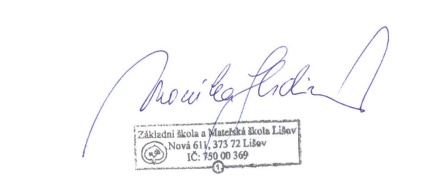 Mgr. Monika Hrdinováředitelka školyZákladní škola a Mateřská škola Lišov,Nová 611, 37372 LišovZákladní škola a Mateřská škola Lišov,Nová 611, 37372 LišovOrganizační řád školyPRAVIDLA PRO HODNOCENÍ VÝSLEDKŮ VZDĚLÁVÁNÍ ŽÁKŮOrganizační řád školyPRAVIDLA PRO HODNOCENÍ VÝSLEDKŮ VZDĚLÁVÁNÍ ŽÁKŮČ.j.:ZŠMŠLi-781/2022Vypracovala:Mgr. Monika Hrdinová, ředitelka školySchválila:Mgr. Monika Hrdinová, ředitelka školyPedagogická rada projednala dne:26.8.2022Školská rada schválila dne:29.8.2022Směrnice nabývá platnosti ode dne:29.8.2022Směrnice nabývá účinnosti ode dne:1.9.2022Spisový znak: 1.4Skartační znak: V5